ПАМЯТКАПО ВОПРОСАМ ОБЯЗАТЕЛЬНОГО СОЦИАЛЬНОГОМЕДИЦИНСКОГО СТРАХОВАНИЯ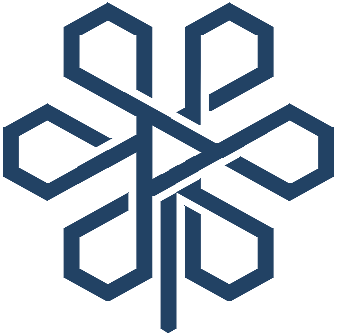 Акмолинская область, 2018 годКАК ПЛАТИМ ОТЧИСЛЕНИЯ И ВЗНОСЫ?Работодатели – без изменений. Отчисления работодателей в ФСМС остаются без изменений: 1,5% в 2018-2019 годах, 2% - с 2020 года. Это касается также владельцев ИП и КХ, имеющих наемных работников.Индивидуальные предприниматели, частные нотариусы, частные судебные исполнители, адвокаты, профессиональные медиаторы освобождены от уплаты взносов до 1 января 2020 года. ИП не платят взносыза себя как ИП в 2018-2019 годах, но продолжают оплачивать отчисления как работодатели за своих наемных работников (1,5% в 2018-2019 годах, 2% - с 2020 года)Физические лица – освобождены от уплаты взносов до 1 января 2020 года. Ставки взносов для лиц, получающих доходы по договорам ГПХ снижены до 1% от начисленного дохода в 2020 году и 2% - в 2021 году. Взносы с их дохода в 2018 – 2019 годах не удерживаются.С дохода наемных работников взносы удерживают и оплачивают работодатели (1% в 2020 году, г., 2% - в 2021 году)Порядок оказания медицинской помощи иностранным гражданамСогласно п.5 статьи 88 Кодекса «О здоровье народа и системе здравоохранения» Иностранцы и лица без гражданства, постоянно проживающие на территории Республики Казахстан, имеют право на получение гарантированного объема бесплатной медицинской помощи наравне с гражданами Республики Казахстан. С 1 января 2018 года вышеуказанные лица, могут свободно прикрепиться к организации первичной медико-санитарной помощи (поликлинике) и получать медицинские услуги. Иностранцы и лица без гражданства, временно пребывающие в Республике Казахстан, имеют право на получение гарантированного объема бесплатной медицинской помощи при острых заболеваниях, представляющих опасность для окружающих, в соответствии с перечнем, определяемым уполномоченным органом, если иное не предусмотрено законами и международными договорами, ратифицированными Республикой Казахстан. Порядок оказания медицинской помощи гражданам РК с 1 января 2020 годаМедицинская помощь для всех граждан в условиях новой модели ГОБМП:скорая медицинская помощь и санитарная авиация;первичная медико-санитарная помощь (ПМСП);экстренная стационаро-замещающая помощь;экстренная стационарная помощь;паллиативная помощь. При социально-значимых заболеваниях, основных хронических заболеваниях:Консультативно-диагностическая помощь;Амбулаторное лекарственное обеспечение;Плановая стационарозамещающаяи стационарная помощь;Медицинская реабилитация при туберкулезе.Пакет ОСМС для застрахованных граждан	1.  Консультативно-диагностическая помощь:	- профилактические осмотры здоровых взрослых;	- специализированные осмотры детей;	- дорогостоящие лабораторныее услуги: гормоны, витамины, онкомаркеры, антигены, ПЦР;	- дорогостоящие диагностические услуги: КТ, МРТ и т.д.Амбулаторное лекарственное обеспечение при заболеваниях, сверх ГОБМПСтационарозамещающая помощь, при заболеваниях, сверх ГОБМППлановая стационарная помощь, при заболеваниях, сверх ГОБМПМедицинская реабилитация взрослым и детям по профилям: кардиология, кардиохирургия, неврология, нейрохирургия, травматология и ортопедия Какие преимущества от ОСМС получат застрахованные граждане? Сокращение личных расходов граждан на медицину Доступная и  качественная медицинская помощь Пакет ОСМС не ограничен по сумме и не зависит от взноса Высокотехнологические операции входят в пакет ОСМСДорогостоящие консультативно-диагностические услуги входят в пакет ОСМС Свободный выбор врача Возможность бесплатно обслуживаться в частных клиниках Оказание государственных услугФондом социального медицинского страхования внедрена государственная услуга  «Выдача справок об участии в системе обязательного социального медицинского страхования в качестве потребителя медицинских услуг». Приём заявления и выдача результата оказания государственной услуги осуществляется Государственной корпорацией «Правительство для граждан» через Центры обслуживания населения.Порядок возврата излишних или ошибочно уплаченныхвзносов/отчислений по ОСМСОбратиться в Департамент «Межведомственный расчетный центр социальных выплат» - филиал НАО «Государственная корпорация «Правительство для граждан» по Акмолинской области;Необходимо написать заявление на возврат денежных средств по установленной форме с приложением подтверждающих документов;В течение 5 операционных дней Госкорпорацией проверяется факт зачисления, затем заявление направляется в НАО «ФСМС»;Срок рассмотрения заявления Фондом – 7 операционных дней. Кто освобождается от уплаты взносов?1) дети;2) лица, зарегистрированные в качестве безработных;3) неработающие беременные женщины;4) неработающие лица, фактически воспитывающие ребенка (детей) до достижения им (ими) возраста трех лет;5) лица, находящиеся в отпусках в связи с рождением ребенка (детей), усыновлением (удочерением) новорожденного ребенка (детей), по уходу за ребенком (детьми) до достижения им (ими) возраста трех лет;6) неработающие лица, осуществляющие уход за ребенком-инвалидом;7) получатели пенсионных выплат, в том числе участники и инвалиды Великой Отечественной войны;8) лица, отбывающие наказание по приговору суда в учреждениях уголовно-исполнительной (пенитенциарной) системы (за исключением учреждений минимальной безопасности);9) лица, содержащиеся в следственных изоляторах;10) неработающие оралманы;11) многодетные матери, награжденные подвесками «Алтын алқа», «Кұмісалқа» или получившие ранее звание «Мать-героиня», а также награжденные орденами «Материнская слава» I и II степени;12) инвалиды;13) лица, обучающиеся по очной форме обучения в организациях среднего, технического и профессионального, послесреднего, высшего образования, а также послевузовского образования.Отдел по информированию населения и рассмотрению обращений филиала НАО «Фонд социального медицинского страхования» по Акмолинской областиТелефон для справок: 91-18-03